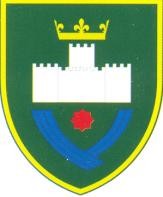 Obrazac broj 4 (tačka 125. stav 3.)(Ime i prezime podnositelja zahtjeva)(Ulica, broj i broj stana)( Broj telefona i e-mail adresa)(Država boravka)DKP BiH  	(mjesto)PREDMET: Zahtjev za upis činjenice smrti u matičnu knjigu umrlihMolim obavljanje upisa činjenice smrti u matičnu knjigu umrlih u Bosni i Hercegovini – Federaciji Bosne i Hercegovine općini/gradu 	za:(naziv općine/grada i adresa)PODACI O UMRLOJ OSOBIPODACI O BRAČNOM PARTNERU UMRLE OSOBEPODACI O RODITELJIMA UMRLE OSOBEUz zahtjev prilažem:1.Međunarodni izvod iz MKU-a ili izvod iz MKU-a propisno ovjeren/legaliziran za upotrebu u inozemstvu; 2.Izvod iz MKR-a umrle osobe;3.Izvod iz MKV-a ili podatak o mjestu u kojem se vodi MKV; 4.Fco.lične karte i pasoša umrle osobe5.Dokaz o zadnjem previlaštu umrle osobe (ako ima, a ako nema, taj dokaz će pribaviti matičar po službenoj dužnosti)Podnosilac zahtjevaDatum 	godine OB-QMS-851-107(Potpis ovlaštene osobe)Ul. Alije Izetbegovića, 71300 Visoko, tel.+387 32/ 732-503, fax.+032/738-386, e- mail: opcauprava@visoko.gov.baPrezime umrle osobeSpolIme umrle osobePrezime prije sklapanja brakaDan,mjesec,godina i sat smrtiMjesto smrti i ržava u kojoj je smrtnastupilaDan, mjesec i godinarođenjaMjesto,općina/grad i država rođenjaJedinstveni matični brojDržavljanstvoPrebivališteMjesto sahraneBračno stanje – mjesto sklapanja brakaZadnje prebivalite umrle osobe u Bosni i Hercegovini i Federaciji Bosne iHercegovinePrezimeImeDjevojačko prezime bračnog partneraPodaci o ocuPodaci o majciPrezimeImeDjevojačko prezime majke